 28 октября 18 учащихся нашей школы приняли участие в фестивале "Билет в будущее". Задача «Билета в будущее» – помочь школьникам сделать осознанный выбор профессии.
В фестивале участвуют порядка 800 педагогов и более 20 значимых для региона предприятий-работодателей.
Дети знакомиться с востребованными профессиями и выполняют практические задания по 8 направлениям: IT-технологии, транспорт и логистика, сельское хозяйство, медицина, энергетика, строительство и комфортная среда, новые материалы, нефтегазовая отрасль.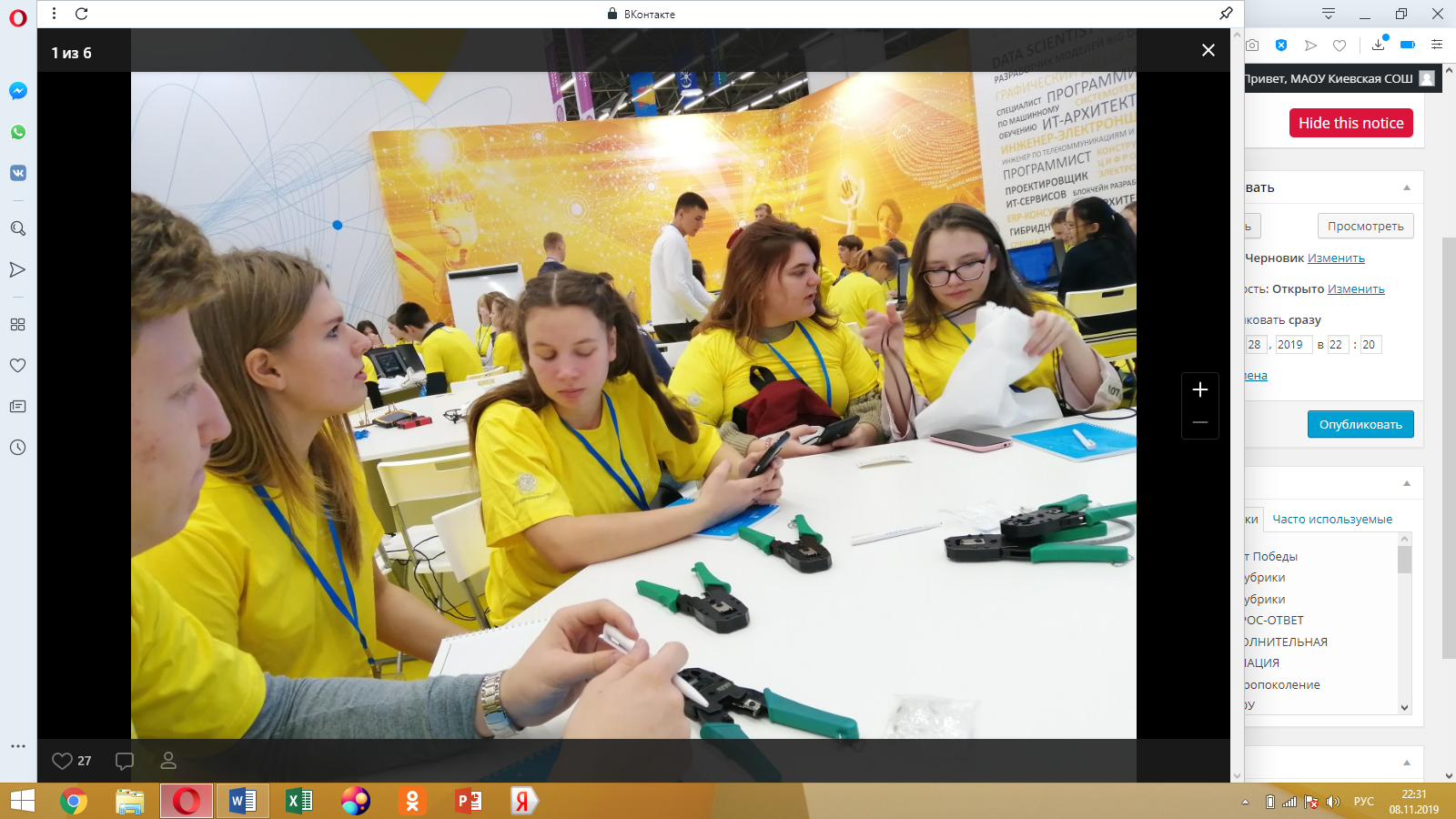 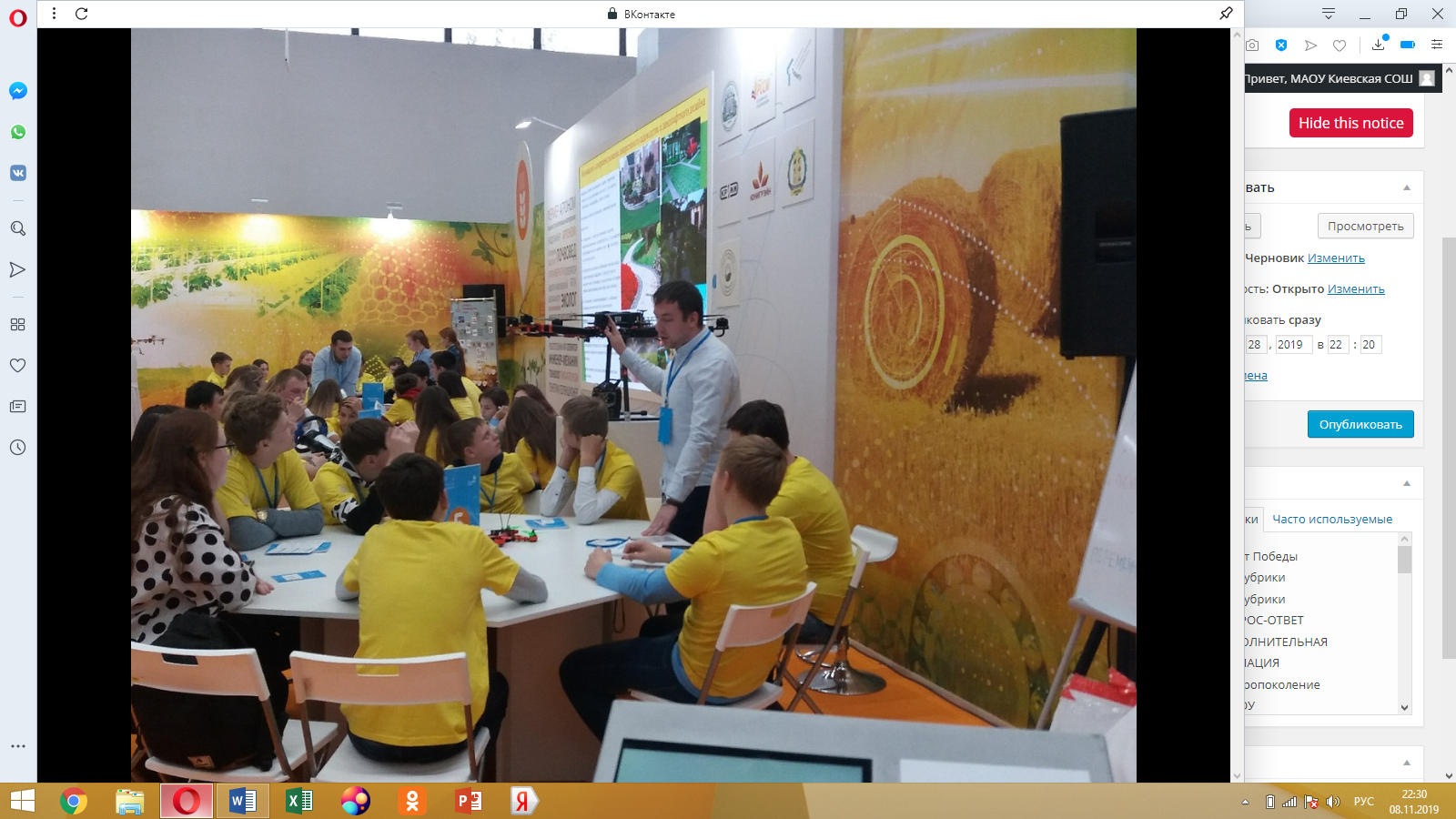 